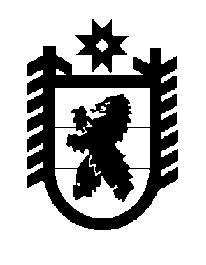 Российская Федерация Республика Карелия    ПРАВИТЕЛЬСТВО РЕСПУБЛИКИ КАРЕЛИЯРАСПОРЯЖЕНИЕот  4 июля 2017 года № 367р-Пг. Петрозаводск Уполномочить исполняющего обязанности Министра финансов Республики Карелия Антошину Елену Александровну на подписание от имени Правительства Республики Карелия соглашений, иных документов с Управлением Федерального казначейства по Республике Карелия по вопросам осуществления органами Федерального казначейства отдельных функций по исполнению бюджета Республики Карелия. Временно исполняющий обязанности
 Главы Республики Карелия                                                   А.О. Парфенчиков